Kwiecień 20.04-24.04.20202r.WITAMY NASZYCH „MILUSIŃSKICH” Z GRUPY IV   KOLEJNY TYDZIEŃ PRZED NAMI POD HASŁEM:Dbamy o przyrodę.ZACHĘCAMY DO WYTĘŻONEJ PRACY BO TEMATYKA BARDZO WAŻNA, A KSZTAŁTOWANIE POSTAWY PROEKOLOGICZNEJ NAJLEPIEJ ROZPOCZĄĆ JUŻ  W PRZEDSZKOLU!!!:Dzień 1 • Słuchanie opowiadania Barbary Szelągowskiej Oszczędzajmy wodę, dbajmy o przyrodę!Zapraszamy do wysłuchania opowiadania.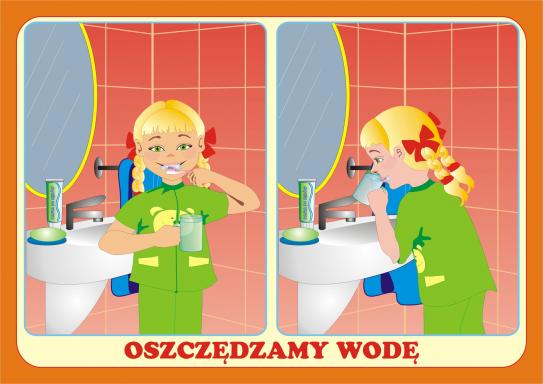 Ada, podobnie jak pozostałe dzieci, codziennie po śniadaniu myła zęby. Starała się robić tobardzo dokładnie. Tego dnia jak zwykle wyjęła z kubeczka pastę i szczoteczkę, odkręciła krani zaczęła szorować ząbki. Ciepła woda płynęła wartkim strumieniem do odpływu, a kubeczekz dinozaurem stał bezczynnie obok.– Ado, prosiłam cię już kilka razy, żebyś nalewała wody do kubeczka, a kran zakręcała podczas mycia zębów – powiedziała pani. – Każdy z nas powinien oszczędzać wodę. Po to właśniemamy kubeczki.– Znowu zapomniałam – westchnęła dziewczynka. – Ale ja przecież nie leję dużo wody. Tylkotroszeczkę. Naprawdę.– Tak tylko ci się wydaje. Najlepiej będzie, jeśli zrobimy pewien eksperyment. Może to cięprzekona do oszczędzania wody. Maciusiu, nalej wody do kubeczka i zacznij myć zęby. W tymczasie pani wstawiła miskę do sąsiedniej umywalki. – A teraz twoja kolej, Ado. Zacznij myć zęby– powiedziała pani i w tym samym momencie odkręciła kran.– Skończyłam! – zawołała po pewnym czasie Ada. Pani natychmiast zakręciła kran i zaniosła miskę z wodą do sali. Wszystkim dzieciom rozdała jednorazowe kubeczki. – A teraz kolejnonabierajcie wodę z miski do swoich kubeczków.– Jeden kubeczek, drugi, trzeci… Ada patrzyła z niedowierzaniem. – Jak to możliwe? To jazużywam aż tyle wody? – zastanawiała się dziewczynka.– Niestety tak. Codziennie myjesz ząbki i codziennie marnujesz tyle wody, ile zużywa całanasza grupa.– To ja już na pewno się poprawię. Obiecuję.– Bardzo się cieszę, że tak mówisz. Musicie wiedzieć, że na świecie są kraje, w których brakujewody. Są takie miejsca, gdzie trzeba kopać specjalne bardzo głębokie studnie, żeby się do niejdostać. Woda, którą pijemy, to woda słodka. Wcale nie jest jej tak dużo.– Proszę pani, ale przecież w morzu jest mnóstwo wody – zawołała Kasia.– Owszem, Kasiu, ale ta woda nie nadaje się do picia, bo jest słona. Zarówno ludzie, zwierzęta, jak i rośliny potrzebują słodkiej wody do życia. Dlatego jest taka cenna. Nie powinniśmymarnować jej bez potrzeby.– W takim razie w domu też zacznę oszczędzać wodę, i to nie tylko podczas mycia zębów –obiecała Ada, a inne dzieci przytaknęły.– W takim razie – powiedziała pani – proponuję, żebyśmy nauczyli się na pamięć krótkiejrymowanki. Posłuchajcie:Oszczędzajmy wodę, dbajmy o przyrodę!Wszystkie dzieci już po chwili zapamiętały słowa rymowanki. Obiecały również, że nie będąmarnować wody.ZAPYTAJMY DZIECKO:− W jaki sposób Ada myła zęby?− Dlaczego należy oszczędzać wodę?• Zabawa ruchowa z wykorzystaniem rymowanki – Podskocz, klaśnij i przykucnij.Rodzic. omawia zabawę – wykonuje podskok, klaszcze i przykuca. Następnie wstaje i mówi rymowankę: Oszczędzajmy wodę, dbajmy o przyrodę! Dziecko maszeruje za rodzicem i powtarza za nim słowa rymowanki.Rozmowa nt sposobów oszczędzania wody.Przykłady:− branie prysznica zamiast kąpieli w wannie,− dokładne zakręcanie kranu przed wyjściem z łazienki,− gromadzenie wody deszczowej i podlewanie nią roślin w ogrodzie.Światowy Dzień Wody (22 marca) to święto propagujące oszczędzanie wody. Obchodykoncentrują się na poszukiwaniu naturalnych rozwiązań związanych z niedoborem wodyna świecie.Dzień 2Piosenka Ekologiczne reggae (dostępna na stronie: www.mac.pl/edukacja-przedszkolna/piosenki-olekiada#npa).I. Czy - sta zie-mia, zdro - wa wo-da, błę - kit nie-ba i przy - ro - da to pra-wdzi-we skar - by na - sze, gdy jest ja - sno, świa-tło ga - szę.Ref.: Lu - bisz przy-ro - dę – sza -nuj ją. Zie-mia to jest nasz wspól-ny dom.I. Czysta ziemia, zdrowa woda, błękit nieba i przyroda to prawdziwe skarby nasze, gdy jest jasno, światło gaszę.Ref.: Lubisz przyrodę – szanuj ją. Ziemia to jest nasz wspólny dom.II. Sarna biegnie skrajem łąki, leci motyl do biedronki, piękny zapach lasu czuje… Śmieci w domu posortuje!Ref.: Lubisz przyrodę… (bis)III. Jedźmy razem nad jeziora, lato to najlepsza pora! Czy wyrażasz na to zgodę? Ale najpierw – zakręć wodę!Ref.: Lubisz przyrodę… (bis)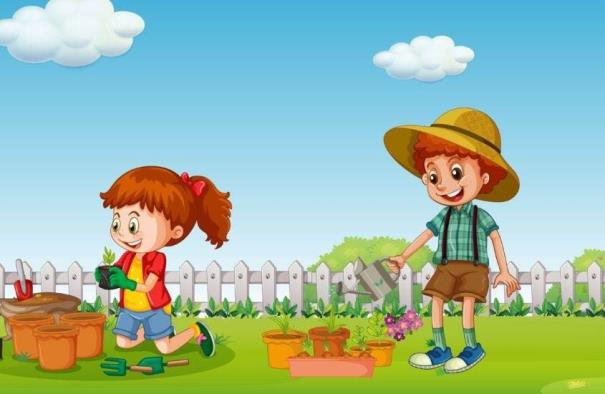 Zadajemy dzieciom pytania dotyczące tekstu piosenki.− O czym jest nasza piosenka?− Co możemy zrobić, żeby zadbać o Ziemię?• Zabawa rozwijająca zmysł dotyku – Kwiaty rosną.Odtwarzacz CD, nagranie muzyki relaksacyjnej, spryskiwacz do roślin.Dziecko jest kwiatem. Siedzi skrzyżnie z zamkniętymi oczami. W tle słychać nagranie muzyki relaksacyjnej. Rodzic podchodzi do dziecka i delikatnie kieruje w ich stronę strumieńze spryskiwacza. Kiedy dziecko poczuje wodną mgiełkę, klęka i porusza podniesionymido góry rękami w jedną i w drugą stronę – płatki falują dziecko wykonuje własne improwizacje taneczne.Dzień 3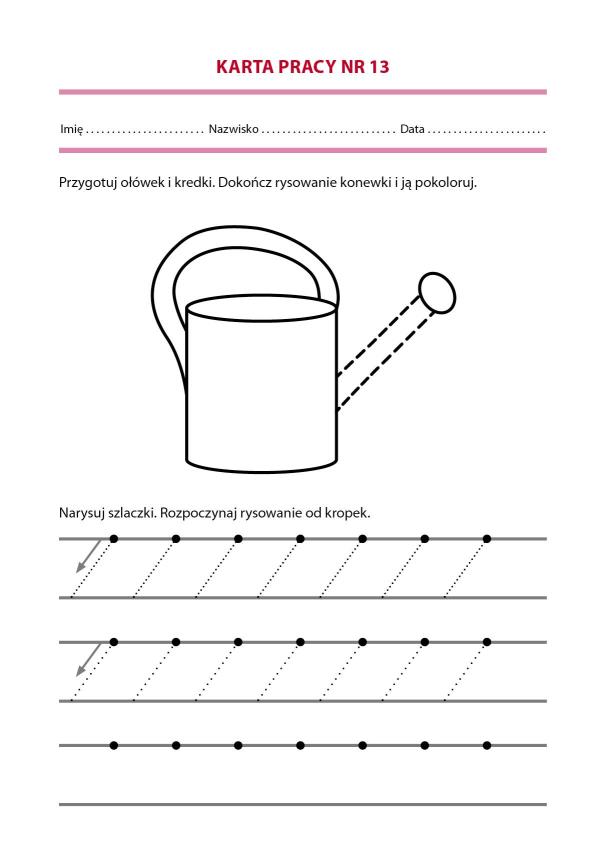 Nazwij wiosenne kwiaty, o które dbasz. Pokoloruj je wytnij i zachowaj na następny dzień… HIACYNT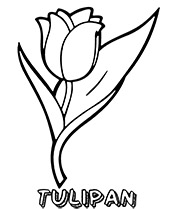 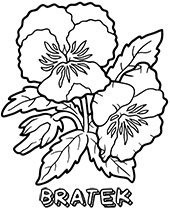 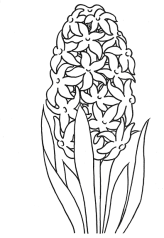 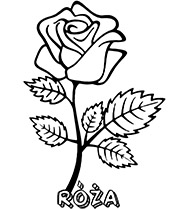 Dzień 4 • Ćwiczenie pamięci – Kwiaty ogrodowe.Sylwety kwiatów ogrodowych, które wykonałyście wczoraj np.: hiacynta, tulipana, bratka, róży układamy na stole. Wspólnie nazywany następnie dzieci podają nazwykwiatów uprawianych w ogrodzie i je liczą. Wskazują, który kwiat jest: pierwszy, drugi, trzeci,a który – czwarty. Następnie odwracają się, Rodzic chowa sylwetę jednego kwiatu. Dzieci patrzą odgadują, którego kwiatu brakuje, po czym odtwarzają początkowy układ kwiatów – dokładają odpowiedni kwiat.• Ćwiczenia rachunkowe – Kwiaty na rabatkach (na zielonych prostokątach).Dzieci przeliczają kwiaty i mówią, ile kwiatów danego koloru rośnie na ich rabatkach.• Sadzenie kwiatów według gatunków.Dzieci sadzą kwiaty według gatunków: na każdej rabatce układająkwiaty danego gatunku. Rodzic sprawdza poprawność wykonania zadania. Dzieci przeliczająkwiaty. Mówią, ile kwiatów danego gatunku zasadziły na swojej rabatce.• Sadzenie kwiatów według instrukcji Rodzica.Dzieci sadzą kwiaty według polecenia:., np.: Na każdej rabatce zasadźcie po 3 kwiaty.Rodzic. sprawdza poprawność wykonania zadania. Dzieci przeliczają kwiaty. Mówią, jakie kwiaty,jakiego koloru zasadziły na rabatce.• Sadzenie kwiatów według własnego pomysłu.Dzieci zasadzą kwiaty na każdej rabatce. Układają sylwety.• Zabawa ruchowa Bukiety. Przy dźwiękach muzyki dzieci spacerują swobodnie po kwiatowym ogrodzie, omijając leżące sylwety. Na przerwę w muzyce podnoszą wysoko po jednym kwiatku i mówią jego nazwę, powtarzamy zabawę kilka razy. Na koniec zabawy dzieci tworzą bukiety – zbierają wszystkie kwiatki. Chętne dzieci z pomocą liczą w dostępnym dla siebie zakresie, z ilu kwiatów składają się ich bukiety.Dzień 5Segregujemy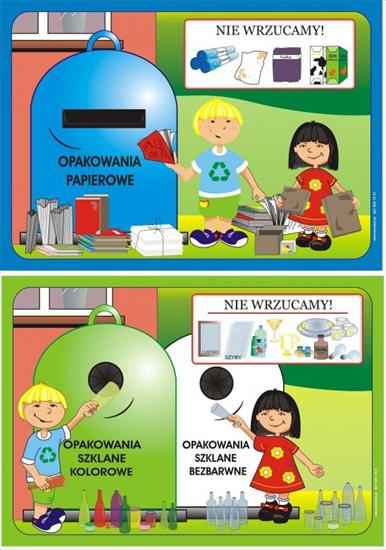 • Zajęcia badawcze – Papier, plastik, szkło.Zadanie 1. Badanie właściwości papieru.Stolik nakryty niebieską tkaniną lub krepiną, szkła powiększające, lupy, różne przedmiotywykonane z papieru np.: gazeta, kartka, pudełko tekturowe. Prosimy dzieci, aby każde z nich wybrałojeden przedmiot i określiło jego cechy …dziecko wypowiadają się.Wniosek: papier jest miękki, da się go drzeć, daje się zgniatać.Zadanie 2. Badanie właściwości plastiku.Stolik i różne przedmioty np.: plastikowe butelka,kubeczek i łyżeczka. Prosimy dzieci o wybranie jednego przedmiotu i określenie jego cech.Wniosek: plastik jest lekki, elastyczny lub sztywny.Plastik to potoczna nazwa tworzywa sztucznego – materiału wytworzonego przez człowiekaz niewystępujących w naturze substancji. Jest on surowcem całkowicie odpornym na wodęi wiele czynników chemicznych.Zadanie 3. Badanie właściwości szkła. Bezpieczne przedmioty wykonane ze szkła, np.: małe słoiki, spodki. Prosimy dzieci o wybranie jednego przedmiotu i określenie jego cech. Wniosek: szkło jest ciężkie, zimne, twarde, przepuszcza światło. Informujemy dzieci o konieczności segregowania odpadów w celu ich ponownego wykorzystania w przemyśle.• Zabawa w formie opowieści ruchowej – Mali ekolodzy.Odtwarzacz CD, nagranie melodii w zmiennym rytmie.Rodzic zaprasza dziecko na spacer po pokoju. Włącza nagranie muzyki i  opowiada. Dziecko spaceruje, podskakuje, pochyla się, przykuca – naśladuje zbieranie różnych odpadów(R. je wymienia) i wrzucanie ich do odpowiednich pojemników (R. wymienia kolory pojemników).